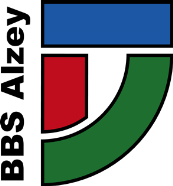 Schulbuchliste 2024/2025Höhere Berufsfachschule Wirtschaft *LMF = Lehrmittelfreiheit (entgeltlich / unentgeltlich)Es entstehen Kopierkosten in Höhe von 15,- €Weitere Arbeitsmittel: eine Schere KlebstiftTextmarker gelb Permanentmarker mit dicker Spitze in schwarz, grün und rotLinealEmpfehlenswert: Taschenrechner Casio, fx-991DE Plus – es kann zu Schulbeginn eine Sammelbestellung durch die Lehrkraft erfolgen FachTitelVerlagISBN/Bestell-Nr.Teil derLMF*entgeltlich/unentgeltlichBerufsbezogener UnterrichtWirtschaft und Verwaltung Fachkunde Cornelsen978-3-06-451261-0ja  /  jaBerufsbezogener UnterrichtWirtschaft und Verwaltung (WplusV) Arbeitsbuch 11 (nur im ersten Jahr) Cornelsen978-3-06-451263-4nein  /  jaBerufsbezogener UnterrichtWirtschaft und Verwaltung (WplusV) Arbeitsbuch 12 (nur im zweiten Jahr) Cornelsen978-3-06-451266-5nein / jaEnglischFocus on Success – 6th edition Allgemeine Ausgabe B1/B2Cornelsen & Oxford978-3-06-451995-4    ja  /  jaEnglischFocus on Success – 6th edition Allgemeine Ausgabe B1/B2, Workbook mit Skills Cornelsen & Oxford978-3-06-452030-1nein  /  jaEnglischCommercial Correspondence – IHK/KMK: Business Communication ArbeitsheftCornelsen & Oxford978-3-06-452196-4nein  /  jaBiologieNatura Fachhochschulreife BiologieKlett978-3-12-049001-2ja  /  jaDeutschDas Deutschbuch für die Fachhochschulreife Rheinland-PfalzCornelsen978-3-06-451168-2ja  /  jaSozialkundeKein Buch für Schuljahr 2024/25MathematikMathematik zur Fachhochschulreife / WirtschaftCornelsen978-3-06-450690-9ja / ja